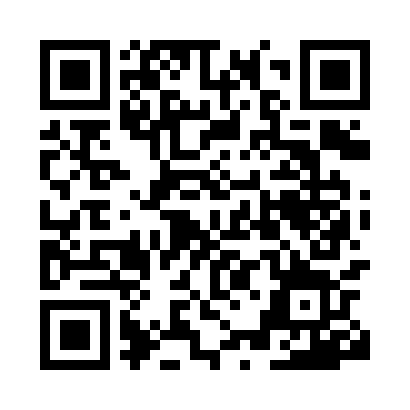 Prayer times for Khanovete, BulgariaMon 1 Apr 2024 - Tue 30 Apr 2024High Latitude Method: Angle Based RulePrayer Calculation Method: Muslim World LeagueAsar Calculation Method: HanafiPrayer times provided by https://www.salahtimes.comDateDayFajrSunriseDhuhrAsrMaghribIsha1Mon5:287:051:275:577:509:222Tue5:257:041:275:587:519:243Wed5:237:021:275:587:539:254Thu5:217:001:275:597:549:275Fri5:196:581:266:007:559:286Sat5:176:571:266:017:569:297Sun5:156:551:266:027:579:318Mon5:136:531:256:027:589:329Tue5:116:511:256:037:599:3410Wed5:096:501:256:048:019:3511Thu5:076:481:256:058:029:3712Fri5:056:461:246:058:039:3813Sat5:036:451:246:068:049:4014Sun5:016:431:246:078:059:4115Mon4:596:411:246:088:069:4316Tue4:576:401:236:088:089:4417Wed4:556:381:236:098:099:4618Thu4:536:371:236:108:109:4819Fri4:516:351:236:108:119:4920Sat4:486:331:236:118:129:5121Sun4:466:321:226:128:139:5222Mon4:446:301:226:138:149:5423Tue4:426:291:226:138:169:5624Wed4:406:271:226:148:179:5725Thu4:386:261:226:158:189:5926Fri4:366:241:216:158:1910:0127Sat4:346:231:216:168:2010:0228Sun4:326:211:216:178:2110:0429Mon4:306:201:216:178:2310:0530Tue4:286:191:216:188:2410:07